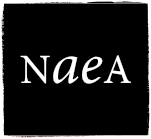 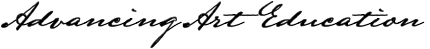  	2012 Delegates Assembly State President Report 	President:   Dr. Anne Becker	State:   Illinois	  Address:   1312 South Third Street 		Telephone:    630-377-3269	 St. Charles, Illinois 60174		E-mail:   abecker@colum.edu	  	  	  	  	  	  	  		Term of Office:    2 years	Division:      Elementary	Middle Level	Secondary	Higher Education    XMuseum Education	Supervision/AdministrationSignificant Past State Activities – March 2011 - March 2012:Media and Methods Conference - held at Eastern Illinois University,  March 20121st Annual Southern Illinois Art Education Conference, March 2012State Conference in November 2011 - in Lisle, Illinois State Student Chapter Meeting held in January 2012 at Columbia College in Chicago IAEA traveling Student Art Show (40 students of IAEA members) Many YAM activities held throughout the state Significant Planned State Activities - March 2012 - March 2013:State Conference to be held in Lisle October 2013 State YAM celebrations being planned Continuing the student show Media and Methods Conference March 2013Three IAEA Members [Karen Popvich, Chris Grodoski and Tricia Fuglestad won NAEA Awards at the National conference March 20132nd Annual Southern Illinois Art Education Conference, March 2013Western Region Forum, Oklahoma City, OK this summer Workshops are being planned for Northwest Council, Southern Council and Northeast Council. Formation of the ILRAEA for retired art educators in IllinoisUpcoming Conference/Professional Development Activities:IAEA State Conference October 2013 in Lisle Various state councils are working on plans for mini-conferences/workshops in their areas of the state Media and Methods Conference at Eastern Illinois University the first Saturday in March Sister School Matchup-started in March 2013Association Work on NAEA Strategic Plan InitiativesLearning—develop effective leadership, teaching and advocacy for art education: Encouraging participation in YAM activities, to make school leaders aware of the importance of the arts. Regional workshops for art educators in Illinois-increasing our enrollment.Community—build a professional community: Deborah Reeve – will be guest speaker at the state conference in Lisle, October 2013Working with other state arts organizations to help promote the arts and professional arts activities Encourage our members to have their student’s art as visible as possible in their individual communities. Sister Matchup program to share supplies among schools with needsForming an ILREA group as part of the state organizationResearch/Knowledge—assess programs/services and provide access to information on policy: Updating our website which includes information on our state organizations policies and mission We publish a quarterly newsletter that has pertinent information on recent studies and programs "Bits and Pieces" our weekly online newsbyte gives our members links to professional development opportunities along with links to articles to stay current in art education Advocacy—communicate the value of visual arts: Creation of an ad hoc committee focused on advocacy YAM celebrations through out the state Collaborations with other state arts organizations Other new information from your State:Our state has proposed having the Western Region in Illinois for 2015 contingent upon changes within the national     organization structure.                                 			Anne L. Becker - 14037Signature of State President**When digitally submitting this form, please type name and NAEA ID# in lieu of signature.